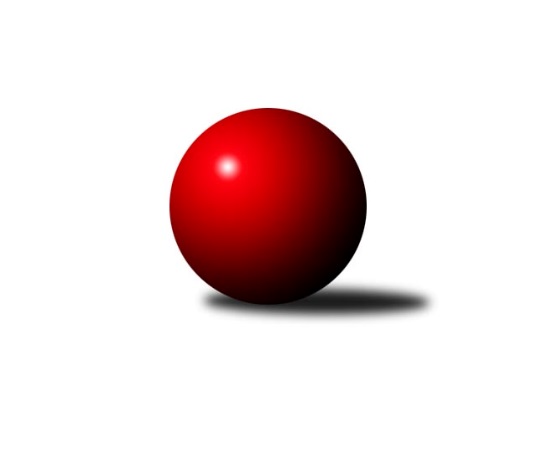 Č.8Ročník 2021/2022	18.11.2021Nejlepšího výkonu v tomto kole: 2484 dosáhlo družstvo: TJ Blatná DOP Strakonice a Písek 2021/2022Výsledky 8. kolaSouhrnný přehled výsledků:TJ Fezko Strakonice C	- TJ Sokol Písek B	2:6	2267:2418	5.0:7.0	18.11.TJ Blatná D	- TJ Fezko Strakonice B	6:2	2484:2381	8.0:4.0	18.11.Tabulka družstev:	1.	TJ Fezko Strakonice A	6	6	0	0	36.0 : 12.0 	48.0 : 24.0 	 2436	12	2.	TJ Fezko Strakonice B	7	3	1	3	24.0 : 32.0 	35.0 : 49.0 	 2254	7	3.	TJ Sokol Písek B	6	3	0	3	26.0 : 22.0 	37.0 : 35.0 	 2198	6	4.	TJ Blatná D	6	2	1	3	24.0 : 24.0 	38.0 : 34.0 	 2371	5	5.	TJ Fezko Strakonice C	7	0	2	5	18.0 : 38.0 	34.0 : 50.0 	 2123	2Podrobné výsledky kola:	 TJ Fezko Strakonice C	2267	2:6	2418	TJ Sokol Písek B	Karel Palán	 	 220 	 214 		434 	 2:0 	 375 	 	194 	 181		Miroslav Procházka	Josef Herzig	 	 159 	 169 		328 	 0:2 	 359 	 	183 	 176		Olga Procházková	Vladimír Falc	 	 188 	 161 		349 	 0:2 	 423 	 	224 	 199		Marie Lukešová	Zdeněk Zárybnický	 	 189 	 170 		359 	 0:2 	 428 	 	205 	 223		Iva Švejcarová	Jiří Maťátko	 	 197 	 190 		387 	 1:1 	 429 	 	195 	 234		Pavel Sitter	Miroslav Kocour	 	 199 	 211 		410 	 2:0 	 404 	 	196 	 208		Martina Bendasovározhodčí:  Vedoucí družstevNejlepší výkon utkání: 434 - Karel Palán	 TJ Blatná D	2484	6:2	2381	TJ Fezko Strakonice B	Bohuslava Říhová	 	 207 	 210 		417 	 2:0 	 385 	 	184 	 201		David Trobl	Jaroslav Pýcha	 	 227 	 218 		445 	 2:0 	 415 	 	199 	 216		Václav Kalous	Petra Prýmasová *1	 	 188 	 175 		363 	 0:2 	 389 	 	206 	 183		Matyáš Hejpetr	Karel Koubek *2	 	 188 	 202 		390 	 0:2 	 417 	 	212 	 205		Libor Hejpetr	František Nesveda	 	 206 	 199 		405 	 2:0 	 383 	 	188 	 195		Milada Pirožeková	Josef Navrátil	 	 220 	 244 		464 	 2:0 	 392 	 	195 	 197		Jiří Linhartrozhodčí: Koubekstřídání: *1 od 51. hodu Ondřej Skolek, *2 od 51. hodu Josef KohoutNejlepší výkon utkání: 464 - Josef NavrátilPořadí jednotlivců:	jméno hráče	družstvo	celkem	plné	dorážka	chyby	poměr kuž.	Maximum	1.	Josef Navrátil 	TJ Blatná D	440.75	312.8	128.0	7.5	2/2	(464)	2.	Jaroslav Pýcha 	TJ Blatná D	427.50	297.3	130.3	9.8	2/2	(453)	3.	Karel Filek 	TJ Fezko Strakonice A	426.50	298.8	127.7	5.3	3/3	(471)	4.	Karel Koubek 	TJ Blatná D	414.50	290.0	124.5	7.3	2/2	(426)	5.	Martin Krajčo 	TJ Fezko Strakonice A	411.75	287.6	124.2	6.8	3/3	(450)	6.	Petr Švec 	TJ Fezko Strakonice A	411.22	292.7	118.6	9.8	3/3	(474)	7.	Marie Lukešová 	TJ Sokol Písek B	403.67	280.8	122.9	7.8	2/3	(427)	8.	Zdeněk Valdman 	TJ Fezko Strakonice A	402.67	285.3	117.3	7.1	3/3	(432)	9.	Pavel Poklop 	TJ Fezko Strakonice A	401.92	283.6	118.3	11.1	3/3	(460)	10.	Pavel Sitter 	TJ Sokol Písek B	399.44	277.1	122.3	9.0	3/3	(429)	11.	Hana Kyrianová 	TJ Fezko Strakonice A	397.67	279.8	117.8	10.8	2/3	(425)	12.	Václav Kalous 	TJ Fezko Strakonice B	395.75	279.2	116.6	7.9	3/3	(430)	13.	František Nesveda 	TJ Blatná D	395.50	277.3	118.3	8.7	2/2	(425)	14.	Bohuslava Říhová 	TJ Blatná D	393.08	277.8	115.3	11.6	2/2	(417)	15.	Martina Bendasová 	TJ Sokol Písek B	389.33	289.5	99.8	13.2	3/3	(415)	16.	Libor Hejpetr 	TJ Fezko Strakonice B	389.08	271.1	118.0	11.8	3/3	(435)	17.	Ondřej Skolek 	TJ Blatná D	388.00	277.3	110.7	12.5	2/2	(410)	18.	Karel Palán 	TJ Fezko Strakonice C	386.17	266.2	120.0	9.0	2/2	(434)	19.	Iva Švejcarová 	TJ Sokol Písek B	386.00	272.8	113.2	10.2	3/3	(428)	20.	Jiří Linhart 	TJ Fezko Strakonice B	382.87	269.5	113.3	10.7	3/3	(422)	21.	Václav Valhoda 	TJ Fezko Strakonice A	381.17	278.3	102.8	11.5	2/3	(461)	22.	Josef Kohout 	TJ Blatná D	374.25	272.5	101.8	15.0	2/2	(405)	23.	Matyáš Hejpetr 	TJ Fezko Strakonice B	373.92	273.7	100.3	13.6	3/3	(389)	24.	Jiří Maťátko 	TJ Fezko Strakonice C	370.08	255.8	114.3	10.3	2/2	(409)	25.	Miroslav Kocour 	TJ Fezko Strakonice C	369.70	263.4	106.3	10.3	2/2	(410)	26.	Milada Pirožeková 	TJ Fezko Strakonice B	365.88	276.5	89.4	14.8	2/3	(383)	27.	David Trobl 	TJ Fezko Strakonice B	363.60	258.2	105.4	12.9	3/3	(425)	28.	Miroslav Procházka 	TJ Sokol Písek B	360.44	262.8	97.6	12.5	3/3	(375)	29.	Adriana Němcová 	TJ Fezko Strakonice B	358.75	267.3	91.5	17.0	2/3	(378)	30.	Olga Procházková 	TJ Sokol Písek B	351.94	259.2	92.8	12.4	3/3	(370)	31.	Vladimír Falc 	TJ Fezko Strakonice C	346.42	254.7	91.8	14.9	2/2	(391)	32.	Zdeněk Zárybnický 	TJ Fezko Strakonice C	330.40	238.2	92.2	17.1	2/2	(359)	33.	Josef Herzig 	TJ Fezko Strakonice C	315.75	236.0	79.8	19.8	2/2	(348)		Richard Zelinka 	TJ Fezko Strakonice A	452.00	300.0	152.0	8.5	1/3	(481)		Petra Prýmasová 	TJ Blatná D	407.00	297.0	110.0	8.0	1/2	(407)		Jaroslav Petráň 	TJ Fezko Strakonice C	394.00	288.5	105.5	10.5	1/2	(415)		Jaroslav Holfeld 	TJ Fezko Strakonice B	346.00	256.0	90.0	16.0	1/3	(346)		Zlatuše Hofmanová 	TJ Sokol Písek B	334.00	239.0	95.0	10.0	1/3	(334)		Zuzana Koubová 	TJ Fezko Strakonice C	327.50	238.5	89.0	19.0	1/2	(355)		Eva Konzalová 	TJ Blatná D	307.00	232.5	74.5	21.0	1/2	(314)		Marcela Kalesová 	TJ Fezko Strakonice B	282.00	229.0	53.0	36.0	1/3	(282)		Jiří Votýpka 	TJ Sokol Písek B	265.00	198.0	67.0	31.0	1/3	(265)Sportovně technické informace:Starty náhradníků:registrační číslo	jméno a příjmení 	datum startu 	družstvo	číslo startu
Hráči dopsaní na soupisku:registrační číslo	jméno a příjmení 	datum startu 	družstvo	Program dalšího kola:9. kolo			TJ Fezko Strakonice C - -- volný los --	25.11.2021	čt	17:00	TJ Sokol Písek B - TJ Blatná D	25.11.2021	čt	19:00	TJ Fezko Strakonice B - TJ Fezko Strakonice A	Nejlepší šestka kola - absolutněNejlepší šestka kola - absolutněNejlepší šestka kola - absolutněNejlepší šestka kola - absolutněNejlepší šestka kola - dle průměru kuželenNejlepší šestka kola - dle průměru kuželenNejlepší šestka kola - dle průměru kuželenNejlepší šestka kola - dle průměru kuželenNejlepší šestka kola - dle průměru kuželenPočetJménoNázev týmuVýkonPočetJménoNázev týmuPrůměr (%)Výkon2xJosef NavrátilBlatná D4642xJosef NavrátilBlatná D1154643xJaroslav PýchaBlatná D4452xJaroslav PýchaBlatná D110.34453xKarel PalánFezko C4343xKarel PalánFezko C109.854344xPavel SitterPísek B4294xPavel SitterPísek B108.584292xIva ŠvejcarováPísek B4282xIva ŠvejcarováPísek B108.334283xMarie LukešováPísek B4234xMarie LukešováPísek B107.06423